Конспект занятия с элементами сказкотерапии и песочной терапии по сказке «Теремок»Образовательные задачи:- закрепить знания детей о диких животных.- расширять и активизировать словарь детей по теме «Дикие животные».- закреплять умение пересказывать наиболее выразительные и динамичные отрывки из сказкиРазвивающие задачи:- расширять словарный объём и диалогическую речь.- развивать тактильные ощущения.- развивать познавательные процессы: слуховое внимание, мышление, творческое воображение, память.- развивать координацию движения, крупной и мелкой моторики обеих рук, умение соотносить речь с движениемВоспитательные задачи.- формирование навыков сотрудничества, доброжелательности, ответственности, инициативности.- воспитывать любознательность, наблюдательность;- воспитывать взаимовыручку, самостоятельность;- воспитывать простейшие эмоции: грусть, удивление, радость, злость, и учить их выражать и распознавать с помощью пиктограмм.Оборудование: фланелеграф, сказка «Теремок» для показа на фланелеграфе; картинки с реальным изображением зверей мышь, заяц, лиса, волк, медведь; модели «дикие звери». Декорации деревенского двора: домик, забор, песочница, мягкие игрушки, коврик. Маски персонажей сказки: мышки, лягушки, зайца, лисы, медведя. Картинки с изображением эмоций.Ход образовательной деятельности1. Организационный моментВ зал входят дети с психологом под музыку “Приход весны”. А на ковре разложены цветы в виде полянке.Педагог-психолог.-Ребята, мы с вами пришли на цветочную поляну.-Посмотрите, какие красивые цветы растут на поляне. А вы хотите отправится в путешествие (ответы детей).-Вот с этой поляны мы отправимся в сказку. А как же мы туда попадем? (размышления детей, попадем мы туда с помощью волшебного ковра-самолета. Проходите, садитесь, приготовьтесь к полету.Звучит музыка, дети располагаются на мягком коврике.Педагог -психолог. Наш ковер-самолет поднимается все выше и выше. Ветерок ласкает нас, а мимо проплывают облака. (Так и хочется прикоснуться к ним, давайте потрогаем их руками, так изображают в руках облако). Какое облако ощупь, что вы чувствуете? (Дети рассказывают о своих ощущениях). Давайте отпустим облако, мы начинаем приземляться.Дети сходят с ковра-самолета перед ними декорация деревенского двора (домик, лес, дикие животные).2. Работа по сказке «Теремок»Педагог-психолог.- Посмотрите внимательно вокруг, кого вы видите в лесу? (Дети перечисляют животных).-В какой сказке есть все эти персонажи? (В сказке “ Теремок”).- Ребята, значит, мы оказались именно в этой сказке. Располагайтесь на лужайке, сейчас мы вспомним эту сказку.Под музыку дети располагаются, на лужайке психолог дает каждому ребенку комплект картинок, на которых изображены эмоции радости, грусти, удивления, страха.Педагог-психолог: В чистом поле теремок. Он не низок - не высок. Ставеньки резные, окна расписные. Бежит по полю Мышка – норушка. Увидела красный теремок и стучит. Мышка маленькая, глазки – бусинки. Шубка серенькая. Вошла Мышка в теремок и стала в нем жить.(Педаагог-психолог показывает детям картинку – иллюстрацию с изображением теремка и мышки, стучащей в дверь).Вот лягушка скачет по болоту. В теремке ей жить охота (картинка с лягушку)Давайте попрыгаем с ней по кочкам.Один, два, 3, 4, 5,Лягушка начала скакать (прыжки на месте).С кочки на кочку прыгает (прыжки по кочкам,Лапками весело двигает (разводя руки в стороны,И говорит нам простые слова:КВА–КВА–КВА.Прискакала к теремку Лягушка. Пустила ее Мышка-норушка, стали они вместе жить, песни петь и не тужить (В теремок поселяем лягушку) .Как по дорожке Зайка бежит (картинка с зайкой) а вдоль дорожки деревья растут (1 елочка, 3березки).- Сколько елочек? Сколько березок?- А ёлочка- то не простая, а живая. Она хочет с нами поиграть.ФизминуткаТихо, тихо, не шумите,Кто-то к нам идет сюда.Ну, конечно же, лиса.(картинка с изображением лисички)Что за чудо теремок-теремок,Он не низок, не высок, не высок.Вы пустите в теремок меня.Будем с вами мы друзья.Пустили и Лисичку в теремок жить.Лисичка предлагает поиграть в игру «Чего не стало». Она приготовила для игры флажки разных цветов.Какого цвета флажки? (красный, зеленый, желтый, синий).Наступила ночь, все закрыли глаза (убираю один флажок). Утром все проснулись, открыли глаза и увидели, что одного флажка не стало. Какого флажка не стало? (игра повторяется)А по лесу уж Медведь идет.Вдруг увидел теремок – как заревет.Подошел Медведь к теремку и ревет: «Вы пустите меня в теремок!»(картинка с изображением медведя лезущего и ломающий крышу теремка)Психолог : правильно, а здесь изображен теремок и Мишка, который его повалил. Он косолапый, неуклюжий. Звери не пустили его к себе жить, потому что теремок маленький, а Мишка большой. Полез Мишка на крышу теремка и сломал его.- А давайте для Мишки построим теремок из волшебных палочек.- Дети строят теремки из цветных палочек.- Вам понравилось наше путешествие.Понравилась вам сказка? (ответы детей) .3. Имитация движений животныхПедагог-психолог. Ребята, у нас во дворе есть волшебный домик. Кто туда войдет, тот в кого-нибудь превратится. Хотите попробовать? (Дети соглашаются).Звучит музыка. Дети по одному входят в домик, психолог надевает им шапочку мышки, лягушки, петушка, волка, лисы, медведя.Педагог -психолог. Вы все превратились в героев сказки “ Теремок”. Теперь немного отдохните, возле домика посидите.Дети садятся на лавочку возле домика.Педагог-психолог. Предлагаю вам повеселиться. Чья музыка будет звучать, тот и будет танцевать.Под музыку (по выбору педагога) дети имитируют движения тех животных, в которых они превратились. В конце каждого танца хвалят себя аплодисментами.4. Работа с пескомНа нашем дворе есть песочница, давайте поиграем. Дети садятся к песочнице.Педагог-психолог. Ребята давайте сделаем отпечатки кистей рук. Что вы чувствуете?Дети: Я чувствую тепло (прохладу) песка. Маленькие песчинки. И т. д.Затем предлагается «поползать» по поверхности песка (как змейка, машинка); «пройтись» ладошками, каждым пальчиком оставляя следы; оставить отпечатки кулачков, рёбер ладоней.Педагог-психолог: Ребята, в песке спрятаны фигурки животных, которые живут на этом лису. Давайте найдём их.Дети находят фигурки и озвучивают свои действия: Я нашёл корову, а я нашла козу. У меня попалась лиса, а у меня собака. А вот и медведь. У меня волк.Педагог-психолог: Посмотрите на животных и скажите, кто здесь лишний?Дети: Собака лишняя. Потому что домашнее животное, а все остальные дикие, живут в лесу.Педагог-психолог. Молодцы, ребята, вы выполнили все задания, умницы!Во время похвалы проводится релаксация, дети хвалят себя, поглаживая по голове, рукам.Педагог-психолог. Давайте попрощаемся с персонажами сказки (дети машут рукой). Ребята, с помощью чего мы можем возвратиться домой? (С помощью ковра-самолета). Занимайте места, мы взлетаем.Звучит музыка. Дети с психологом располагаются на коврике.5. Окончание занятияРебята, я вижу цветочную поляну, приготовьтесь к посадке. Вот мы и дома. Цветы рады, что вы вернулись. Вам понравилось наше путешествие? Что больше всего понравилось?Давайте попрощаемся с цветочной поляной, до новых встреч.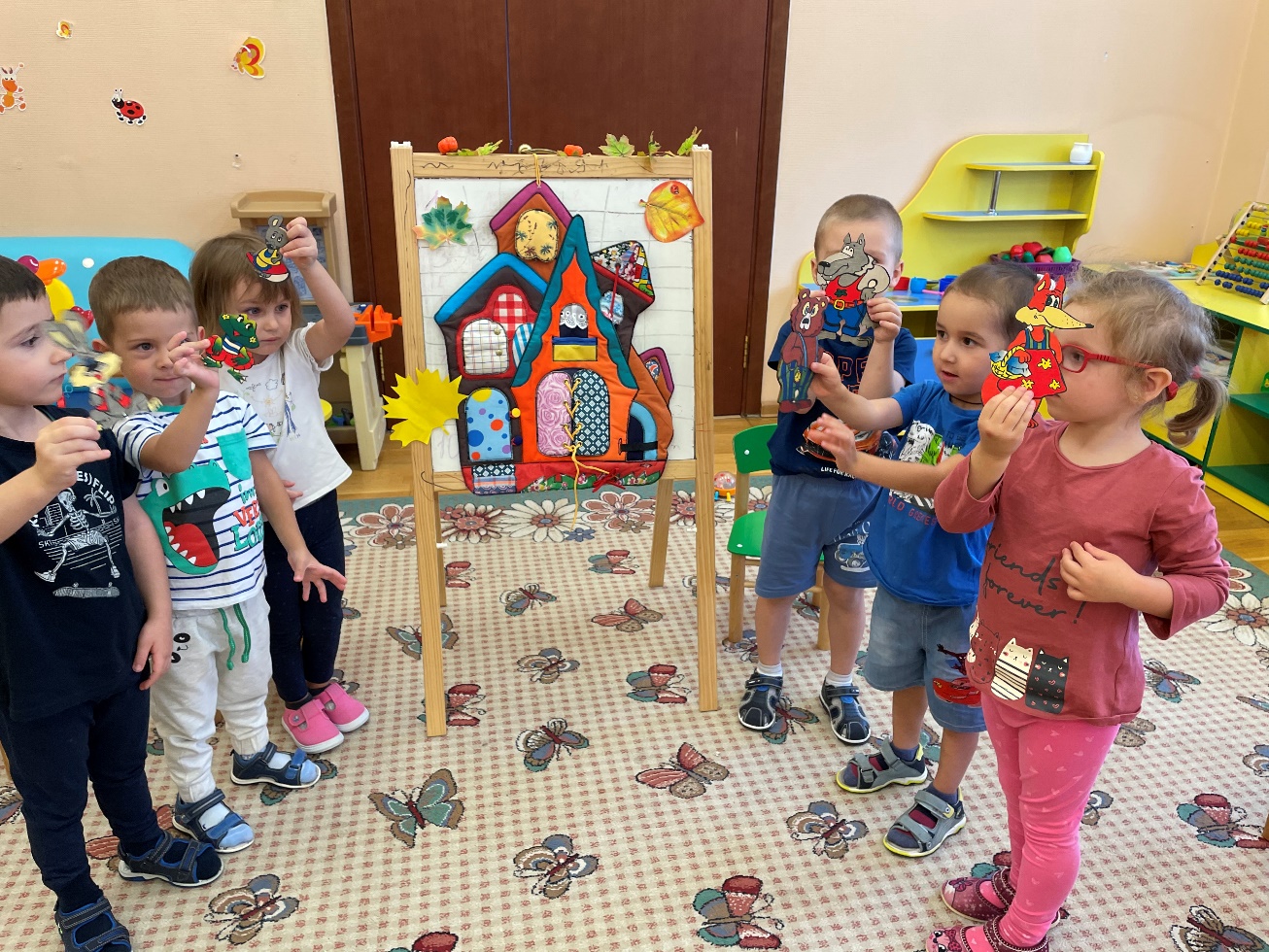 